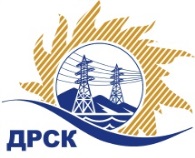 Акционерное Общество«Дальневосточная распределительная сетевая  компания»Протокол № 308/УТПиР-ВПзаседания закупочной комиссии по выбору победителя по открытому запросу предложений на право заключения договора: Организация связи по ВОЛС. Шкотовский РЭС, филиал ПЭС  закупка № 1140  раздел 2.2.1.  ГКПЗ 2017№ ЕИС – 31704811069 ПРИСУТСТВОВАЛИ: члены постоянно действующей Закупочной комиссии АО «ДРСК»  2-го уровня.Форма голосования членов Закупочной комиссии: очно-заочная.ВОПРОСЫ, ВЫНОСИМЫЕ НА РАССМОТРЕНИЕ ЗАКУПОЧНОЙ КОМИССИИ: Об утверждении результатов процедуры переторжки.Об отклонении заявки ООО «Курс»Об итоговой ранжировке заявок.О выборе победителя запроса предложений.ВОПРОС 1 «Об утверждении результатов процедуры переторжки»РЕШИЛИ:Признать процедуру переторжки состоявшейся.Утвердить окончательные цены предложений участниковВОПРОС № 2. Об отклонении заявки участника закупки ООО «Курс»РЕШИЛИ:	Отклонить заявку Участника ООО «Курс» г. Владивосток, ул. Посьетская, 45  от дальнейшего рассмотрения на основании пункта 2.10.12  и пункта 2.8.2.5. «в» Документации о закупке (Участник допущен до переторжки с отлагательным условием, однако выявленные замечания на процедуре переторжки не устранил, а именно не представил - копию устава в действующей редакции с отметкой ИФНС либо копию нотариально заверенного Устава (с отметкой нотариуса), в соответствии с п. 2.5.5.1 «д» Документации о закупке;	копию справки из ИФНС об отсутствии задолженности по налогам и сборам. (код по КНД 1120101), в соответствии с п. 2.5.5.1 «е» Документации о закупке; копию обязательной бухгалтерской (финансовой) отчетности за предпоследний и последний завершенные финансовые годы  в соответствии с п. 2.4.1.1 «д» Документации о закупке.)ВОПРОС 3 «Об итоговой ранжировке заявок»РЕШИЛИ:Утвердить итоговую ранжировку заявокВОПРОС 4 «О выборе победителя запроса предложений»РЕШИЛИ:Признать Победителем запроса предложений участника, занявшего первое место в итоговой ранжировке по степени предпочтительности для заказчика: Организация связи по ВОЛС. Шкотовский РЭС, филиал ПЭС  участника, занявшего первое место по степени предпочтительности для заказчика: ООО «Цифровые системы передачи»  г. Владивосток, ул. Калинина, 25 на условиях: стоимость предложения 4 842 948,90  руб. без учета НДС (5 714 679,70  руб. с учетом НДС). Срок выполнения работ: с  момента заключение договора  по 30.10.2017 г. Условия оплаты: в течение 30 (тридцати) календарных дней с момента подписания актов сдачи-приемки выполненных работ обеими сторонами. Гарантийные обязательства: на поставляемое оборудование и материалы с момента сдачи объекта в эксплуатацию в течение 18 мес. гарантийный срок нормальной эксплуатации объекта (без аварий, нарушения технологических параметров его работы в пределах проектных параметров и режимов) и работ устанавливается 20 лет с момента сдачи объекта в эксплуатацию. Коврижкина Е.Ю.Тел. 397208город  Благовещенск«05» апреля 2017 года№п/пНаименование Участника закупки и место нахожденияОкончательная цена заявки, руб. без НДС1ООО «Цифровые системы передачи»г. Владивосток, ул. Калинина, 254 842 948,902ООО «Эрланг» г. Владивосток, ул. Пологая, 684 929 000,003ООО «ТехЦентр»г. Владивосток, ул. Русская, 57Ж5 050 000,00 4ООО «Курс»г. Владивосток, ул. Посьетская, 455 097 424,33 Место в итоговой ранжировкеНаименование и адрес участникаОкончательная цена заявки, руб. без НДСБалл предпочтительности1 местоООО «Цифровые системы передачи»г. Владивосток, ул. Калинина, 254 842 948,900,5872 местоООО «Эрланг» г. Владивосток, ул. Пологая, 684 929 000,000,5613 местоООО «ТехЦентр»г. Владивосток, ул. Русская, 57Ж5 050 000,00 0,094Ответственный секретарь Закупочной комиссии: Елисеева М.Г._____________________________